Протокол клинической апробации
метода профилактики, диагностики, лечения и реабилитации«___________________________________________________________________________»название протокола клинической апробацииИдентификационный №_________Дата_______________I. Паспортная часть1. Название предлагаемого к проведению клинической апробации метода профилактики, диагностики, лечения и реабилитации (далее - метод).«___________________________________________________________________________»название метода клинической апробации2. Наименование и адрес федеральной медицинской организации, разработавшей протокол клинической апробации метода профилактики, диагностики, лечения и реабилитации (далее – Протокол КА).3. Фамилия, имя, отчество и должность лиц, уполномоченных от имени разработчика подписывать протокол клинической апробации.II. Обоснование клинической апробации метода4. Аннотация метода.5 Актуальность метода для здравоохранения, включая организационные, клинические и экономические аспекты.6. Новизна метода и (или) отличие его от известных аналогичных методов.7. Краткое описание и частота известных и потенциальных рисков применения метода для пациентов, если таковые имеются, и прогнозируемых осложнений.8. Ссылки на литературные источники публикаций результатов научных исследований метода или отдельных его составляющих (в том числе собственных публикаций) в рецензируемых научных журналах и изданиях, в том числе в зарубежных журналах (названия журналов/изданий, их импакт-фактор). …… …….9. Иные сведения, связанные с разработкой метода.III. Цели и задачи клинической апробации10. Детальное описание целей и задач клинической апробации:Цель: Задачи:…….. …….IV. Дизайн клинической апробации11. Научная обоснованность и достоверность полученных на стадии разработки метода данных, включая доказательства его безопасности.12. Описание дизайна клинической апробации, которое должно включать в себя:12.1. Указание основных и дополнительных (при наличии) исследуемых параметров, которые будут оцениваться в ходе клинической апробации;12.2. Описание дизайна клинической апробации с графической схемой (этапы и процедуры, а также сроки и условия их проведения, иное);Пример графической схемы: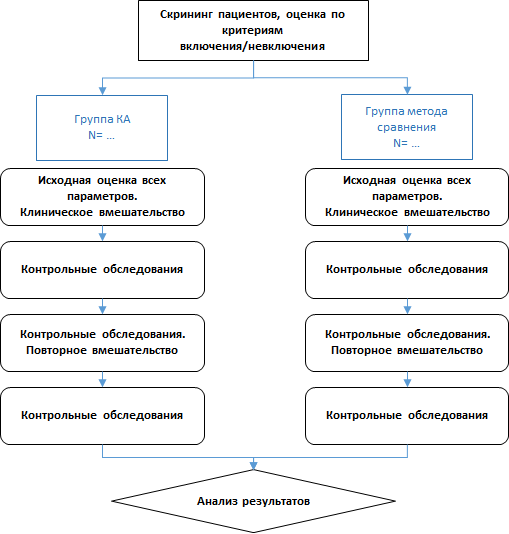 12.3. Описание метода, инструкции по его проведению;_____________________________________________________________________________12.4. Ожидаемая продолжительность участия пациента в клинической апробации, описание последовательности и продолжительности всех периодов клинической апробации, включая период последующего наблюдения, если таковой предусмотрен;_____________________________________________________________________________12.5. Перечень данных, регистрируемых непосредственно в индивидуальной регистрационной карте клинической апробации метода (без записи в медицинской документации пациента) и рассматриваемых в качестве параметров, указанных в пункте 12.1 настоящего протокола клинической апробации.V. Отбор и исключение пациентов, которым оказывается медицинская помощь в рамках клинической апробации13. Критерии включения пациентов.14. Критерии невключения пациентов.15. Критерии исключения пациентов из клинической апробации (основания прекращения применения апробируемого метода).VI. Медицинская помощь в рамках клинической апробации16. Вид, форма и условия оказания медицинской помощи.Вид медицинской помощи_______________________________________________________(первичная медико-санитарная помощь, специализированная, в том числе высокотехнологичная медицинская помощь, скорая медицинская помощь, паллиативная медицинская помощь)в рамках клинической апробацииФорма оказания медицинской помощи____________________________________________(экстренная, неотложная, плановая)Условия оказания медицинской помощи__________________________________________(амбулаторно, в дневном стационаре, стационарно)17. Перечень медицинских услуг (медицинских вмешательств).18. Лекарственные препараты для медицинского применения, дозировка, частота приема, способ введения, а также продолжительность приема, включая периоды последующего наблюдения; наименования специализированных продуктов лечебного питания, частота приема, объем используемого продукта лечебного питания;наименования медицинских изделий, в том числе имплантируемых в организм человека;и иное.VII. Оценка эффективности метода19. Перечень показателей эффективности.20. Перечень критериев дополнительной ценности.21. Методы и сроки оценки, регистрации, учета и анализа показателей эффективности.VIII. Статистика22. Описание статистических методов, которые предполагается использовать на промежуточных этапах анализа результатов клинической апробации и при ее окончании. Уровень значимости применяемых статистических методов.23. Планируемое число пациентов, которым будет оказана медицинская помощь в рамках клинической апробации с целью доказательной эффективности апробируемого метода. Обоснование числа пациентов, включая расчеты для обоснования.IX. Объем финансовых затрат24. Описание применяемого метода расчета объема финансовых затрат на оказание медицинской помощи в рамках КА 25. Предварительный расчет объема финансовых затрат на оказание медицинской помощи в рамках клинической апробации 1 пациенту, который включает:перечень медицинских услуг (наименования и кратность применения);перечень используемых лекарственных препаратов для медицинского применения (наименования и кратность применения), зарегистрированных в Российской Федерации в установленном порядке;перечень используемых медицинских изделий, в том числе имплантируемых в организм человека, зарегистрированных в Российской Федерации в установленном порядке;перечень используемых биологических материалов (кровь, препараты крови, гемопоэтические клетки, донорские органы и ткани);виды лечебного питания, включая специализированные продукты лечебного питания;иное.Расчетфинансовых затрат на оказание медицинской помощи одномупациенту по каждому протоколу клинической апробации методовпрофилактики, диагностики, лечения и реабилитацииПодпись руководителя федеральной медицинской организацииДатаМ.П.В СИНИХ ТАБЛИЦАХ ДАНЫ ПОЯСНЕНИЯ ДЛЯ РАЗРАБОТЧИКОВ ПО ЗАПОЛНЕНИЮ РАЗДЕЛОВ.ТАКИЕ ТАБЛИЦЫ ДОЛЖНЫ БЫТЬ УБРАНЫ ПОСЛЕ ОКОНЧАНИЯ РАЗРАБОТКИПример формирования названия протокола клинической апробации:«_______________________________________________________________________________________(указывается название метода КА)у пациентов ________________________________________________________________________________________(указывается возрастная категория пациентов, и, если необходимо, с уточнением пола.)с _______________________________________________________________________________________(указывается наименование заболевания в соответствии с МКБ-10)для _____________________________________________________________________________________(указывается цель применения метода КА: лечения, профилактики, диагностики, лечения, реабилитации)________________________________________________________________________________________(с указанием целевого результата (исхода), если необходимо)по сравнению с ________________________________________________________________________________________»(указывается название метода сравнения)Название метода должно отражать конкретный применяемый метод.Предлагаемые для клинической апробации методы профилактики, диагностики, лечения и реабилитации должны иметь доказательства эффективности и безопасности их применения в соответствии с принципами доказательной медицины. В рамках клинической апробации не применяются методы профилактики, диагностики, лечения и реабилитации, включенные в клинические рекомендации, одобренные и утвержденные в соответствии со статьей 37 Федерального закона от 21 ноября 2011 г. № 323-ФЗ «Об основах охраны здоровья граждан в Российской Федерации», и номенклатуру медицинских услуг. (далее -  323-ФЗ).Пример формирования названия Метода клинической апробации:«Транслингвальная неинвазивная нейромодуляция черепных нервов».«Катетер-направленная внутрипротоковая биопсия новообразования с последующей молекулярной диагностикой»«Транскраниальное дуплексное исследование интракраниальных артерий»В данном подразделе приводится краткое описание метода клинической апробации и метода, предложенного для сравнительного анализаПараметрЗначение/описаниеЦель внедрения методаЗаболевание/состояние (в соответствии с Международной статистической классификацией болезней и проблем, связанных со здоровьем (МКБ-10)) на профилактику/диагностику/лечение/реабилитацию которого направлен методПоловозрастная характеристика пациентов, которым будет оказана медицинская помощь с применением методаКраткое описание предлагаемого метода, преимущества и недостатки по сравнению с применяемыми сегодня методами, в том числе методом сравненияФорма оказания медицинской помощи с применением методаВид медицинской помощи, оказываемой с применением методаУсловия оказания медицинской помощи (например, амбулаторно, в дневном стационаре и т.п.) с применением методаНазвание метода, предложенного для сравнительного анализаПоловозрастная характеристика пациентов, которым будет оказана медицинская помощь с применением метода, предложенного для сравнительного анализаКраткое описание метода, предложенного для сравнительного анализа (фактические данные по частоте применения, вид, форма, условия оказания медицинской помощи, источники финансирования, ссылки на действительные клинические рекомендации, в которых рекомендуется метод сравнения, преимущества и недостатки по сравнению с методом КА)В данном подразделе приводится данные о необходимости внедрения предлагаемого метода клинической апробации в Российской Федерации (РФ), характеристика текущей практики по данному заболеванию/состоянию в РФ и важность внедрения метода, предлагаемого для клинической апробации, с точки зрения актуальности для здравоохранения.ПараметрЗначение/описаниеНомер источника информации в списке литературы (при необходимости)Распространенность в РФ заболевания (состояния) пациентов, медицинская помощь которым будет оказана в рамках клинической апробации, на 100 тыс. населенияЗаболеваемость в РФ (по заболеванию(состоянию) пациентов, медицинская помощь которым будет оказана в рамках клинической апробации, на 100 тыс. населенияСмертность в РФ от заболевания(состояния) пациентов, медицинская помощь которым будет оказана в рамках клинической апробации, на 100 тыс. населенияПоказатели первичной и общей инвалидности по заболеванию (состоянию), на 10 тыс. населенияИные социально-значимые сведения о данном заболевании/состоянииХарактеристика существующих методов (альтернативные предлагаемому) входящие в перечни ОМС, ВМП, в том числе, с обозначением метода, предлагаемого для сравнительного анализа (код, наименование, краткое описание)Проблемы текущей практики оказания медицинской помощи пациентам, медицинская помощь которым будет оказана в рамках клинической апробации, подтверждающие необходимость проведения клинической апробацииОжидаемые результаты внедрения, предлагаемого к проведению клинической апробации Метода. В том числе организационные, клинические, экономические аспектыВ данном подразделе приводится краткое описание метода клинической апробации с точки зрения его новизны для здравоохранения РФ и отличия предлагаемого метода от текущей практики. ПараметрЗначение/описаниеНомер источника информации в списке литературы (при необходимости)Название предлагаемого методаСтрана-разработчик методаИстория создания метода (коротко), с указанием ссылок на научные публикацииШирота использования метода на сегодняшний день, включая использование в других странах (фактические данные по внедрению метода в клиническую практику).Основные преимущества метода КА по сравнению с текущей практикой в РФВозможные недостатки метода КА по сравнению с текущей практикойВ данном подразделе должны быть отражены прогнозируемые осложнения, связанные с применением Метода. Не описываются побочные действия, связанные с применением в рамках КА лекарственных препаратов, медицинских изделий и др., которые отражены в инструкции по применению.Наименование прогнозируемого осложненияВозможная степень тяжести осложненияОписание осложненияЧастота встречаемости осложненияСроки оценки осложненияМетод контроля осложнения1…..2…...Должны быть даны ссылки на публикации научных исследований эффективности и/или безопасности метода КА (совпадающие по контингенту пациентов, медицинскому вмешательству, цели медицинского вмешательства), в порядке цитирования, указанных в соответствии с ГОСТом, с указанием импакт-фактора.В данном подразделе необходимо указать цель и 3-5 задач.Пример формирования цели и задач: цель КА - практическое применение разработанного и ранее не применявшегося метода (указывается название метода КА) для подтверждения доказательств его клинико-экономической эффективности;задачи:сравнить безопасность метода (указывается название метода КА) и метода сравнения (указывается название метода сравнения);сравнить клиническую эффективность метода (указывается название метода КА) и метода сравнения (указывается название метода сравнения);сравнить клинико-экономическую эффективность метода (указывается название метода КА) и метода сравнения (указывается название метода сравнения);другие (если есть).Данные о научной обоснованности и достоверности приводятся с указанием ссылок на источники литературы, представленные в п.8.В данном пункте приводятся основные и дополнительные исследуемые параметры, используемые для оценки показателей эффективности (п 19, 20 данного Протокола), например, уровень ЛДГ, состояние по шкале Глазго и т.д. №Параметр12…Иное__________________________________________________________________________Подраздел заполняется с учетом того, что:продолжительность клинической апробации – период проведения клинической апробации от момента включения первого пациента до окончания наблюдения за последним включенным пациентом;продолжительность наблюдения одного пациента – период, за который планируется оказание медицинской помощи в рамках клинической апробации одному пациенту, начинающийся со дня включения пациента и заканчивающийся днем последнего визита пациента или контакта с пациентом.Критерии включения пациентов должны содержать такие аспекты как: диагноз в соответствии с МКБ-10, согласие на участие в КА, способность участвовать в процедурах Протокола, половозрастные характеристики, наличие/отсутствие осложнения основного заболевания, сопутствующих заболеваний, другие дополнительные сведения о пациентах.ПараметрКритерий включения пациентовНаименование заболевания (состояния) пациента в соответствии с МКБ-10Код заболевания (состояния) пациента в соответствии с МКБ-10Пол пациентовВозраст пациентовДругие дополнительные сведенияНаличие подписанного информированного добровольного согласия на участие в КАВ данном подразделе приводятся категории граждан, которым запрещается участие в качестве пациентов в клинической апробации, указанные в Положении об оказании медицинской помощи в рамках клинической апробации (в соответствии с 323-ФЗ).Также, при наличии, необходимо указать дополнительные критерии:наличие определенных заболеваний/состояний на настоящий момент или в анамнезе;прием определенных препаратов;использование определенных устройств; наличие аллергических реакций;другие факторы, которые могут причинить вред или увеличить риск развития нежелательных явлений для пациента.№Критерий невключения пациентов1Дети, женщины в период беременности, родов, женщины в период грудного вскармливания.2Военнослужащие, за исключением военнослужащих, проходящих военную службу по контракту.3Лица, страдающих психическими расстройствами.4Лица задержанные, заключенные под стражу, отбывающие наказание в виде ограничения свободы, ареста, лишения свободы либо административного ареста.…Другие дополнительные сведения________________________________________________________________________В данном подразделе необходимо указать перечень причин, по которым участие пациентов может быть прекращено (включая периодичность оценки критерия).№Критерий исключения пациентовПериодичность оценки критерия123…В данном подразделе необходимо указать Вид, форму и условия оказания медицинской помощи, согласно 323-ФЗ.В данном подразделе необходимо указать перечень медицинских услуг, в соответствии с Номенклатурой медицинских услуг, а также, ограничения по медицинским вмешательствам во время участия в КА. №Код МУНаименование медицинской услугиКратностьЦель назначенияНаименование этапаНаименование этапаНаименование этапаНаименование этапаНаименование этапа1.1.Наименование этапаНаименование этапаНаименование этапаНаименование этапаНаименование этапа2.1В рамках клинической апробации применяются лекарственные препараты и (или) медицинские изделия, зарегистрированные в установленном порядке в Российской Федерации. Лекарственные препараты и (или) медицинские изделия в рамках клинической апробации применяются в соответствии с инструкциями по применению лекарственного препарата, с инструкциями по применению биомедицинских клеточных продуктов инструкцией по применению или руководством по эксплуатации медицинского изделия.В данном подразделе необходимо указать международное непатентованное наименование/группировочное наименование лекарственного препарата.№Международное непатентованное наименование/группировочное (химическое) наименованиеСпособ введенияСредняя разовая дозаЧастота приема в деньПродолжительность приемаСредняя курсовая дозаЕдиницы измерения дозыОбоснование назначенияНаименование этапаНаименование этапаНаименование этапаНаименование этапаНаименование этапаНаименование этапаНаименование этапаНаименование этапаНаименование этапа1.1Наименование этапаНаименование этапаНаименование этапаНаименование этапаНаименование этапаНаименование этапаНаименование этапаНаименование этапаНаименование этапа2.1В данном подразделе необходимо указать наименование и средний разовый объем специализированных продуктов питания.№НаименованиеЕдиницы измеренияКол-во израсходованных ед.Средний курсовой объемНаименование этапаНаименование этапаНаименование этапаНаименование этапаНаименование этапа1.1Наименование этапаНаименование этапаНаименование этапаНаименование этапаНаименование этапа2.1В данном подразделе необходимо указать наименование в соответствии с Номенклатурной классификацией медицинских изделий по видам. В КА необходимо указывать только зарегистрированные в РФ медицинские изделия и специализированные продукты лечебного питания. Любое медицинское изделие, указанное в КА должно иметь регистрационное удостоверение (см. государственный реестр медицинских изделий и организаций). Упоминание в КА торгового наименование медицинского изделия недопустимо.№Наименование в соответствии с Номенклатурной классификацией медицинских изделий по видамКоличество использованных медицинских изделийКоличество пациентов, получивших назначениеНаименование этапаНаименование этапаНаименование этапаНаименование этапа1.1Наименование этапаНаименование этапаНаименование этапаНаименование этапа2.1В данном подразделе желательно указать один показатель эффективности (название) как наиболее важный критерий, по которому будет оцениваться эффективность метода, с указанием целевого результата, который должен быть измеримым.Пример формирования наименования критерия эффективности:Отсутствие реакции отторжения трансплантата у взрослых реципиентов после выполненной аллотрансплантации трупной почки в течение 14 дней.Отсутствие повторных эпизодов нестабильной стенокардии у пациентов старше 60 лет за период госпитализации после выполнения чрезкожной коронарной ангиопластики. Уменьшение размеров предстательной железы не менее, чем на 30% от исходного уровня через три месяца после выполнения рентгенэндоваскулярной окклюзии артерии простаты.Снижение выраженности болевого синдрома по шкале ВАШ у пациентов старческого возраста после проведения эндопротезирования суставов на 2 и более баллов. Снижение объёма поражения миокарда по данным МРТ на 5-е сутки после применения метода ишемического посткондиционирования миокарда у пациентов с острым коронарным синдромом с подъемом сегмента ST. Увеличение размеров тестикул по данным УЗИ на фоне прогрессии полового развития более чем на 2 стадии от исходной по классификации ТАННЕРА. Наименование первичного критерия эффективностиВ данном подразделе необходимо указать критерии, отличные от первичного критерия эффективности, по которым будет дополнительно оцениваться эффективность метода в случае отсутствия статистически достоверного различия между Методом и методом сравнения по основному показателю эффективности, показателям безопасности и финансовым затратам.Могут указаны следующие показатели, свидетельствующие о повышении качества медицинской помощи (на выбор):снижение уровня госпитализаций;снижение внутрибольничной летальности;увеличение длительности ремиссии;сокращение периода временной нетрудоспособности;снижение степени инвалидизации;снижение уровня инвалидизации;снижение риска развития заболеваний;установление диагноза на ранних стадиях развития заболеваний.№Наименование вторичного критерия эффективности1.2.…В данном пункте приводятся показатели эффективности (п 19, 20 данного Протокола), методы оценки (п. 12.1 данного Протокола), а также сроки оценки№Показатель эффективностиМетоды оценкиСроки оценки1.2.3.…В данном подразделе необходимо указать используемые статистические методы в зависимости от типа анализируемых признаков, пороговый уровень статистической значимости, метод преодоления множественных сравнений (при наличии анализа подгрупп).В данном подразделе необходимо представить подробную информацию, необходимую для подтверждения расчётов, а также оценки возможности включения и наблюдения за необходимым количеством пациентов, таких как:статистическая гипотеза (ожидаемые размеры эффекта в группе КА и группе метода сравнения);допустимый уровень ошибки 1 рода (альфа-ошибки);заданный уровень статистической мощности.Для удобства расчетов возможно использование онлайн-калькулятора, например: https://www.sealedenvelope.com/При произведении финансовых расчетов необходимо учитывать, что метод, применяемый в качестве сравнения, не должен включаться в расчет финансовых затрат на оказание медицинской помощи в рамках КА. №Наименование медицинской услуги (МУ)Стоимость  МУКратность примененияЗатраты на МУ, руб.Источник сведений о стоимости1.Наименование этапа1.Наименование этапа1.Наименование этапа1.Наименование этапа1.1…2.Наименование этапа2.Наименование этапа2.Наименование этапа2.Наименование этапа2.1…№Международное непатентованное наименованиеСтоимость 1 дозы, руб.Среднее количество доз на 1 пациента, руб.Стоимость 1 курса лечения препаратом, руб.Количество пациентов, получающих препарат, чел.Затраты на лекарственный препарат, руб.Источник сведений о стоимости№Наименование в соответствии с Номенклатурной классификацией медицинских изделий по видамСтоимость 1 единицыКоличествоЗатраты на медицинское изделие, руб. Источник сведений о стоимости123№НаименованиеЦена 1 курса, руб.Количество пациентов, получающих курс, чел.Общая стоимость, руб. Источник сведений о стоимости123Расчет финансовых затрат на оказание медицинской помощи по каждому протоколу клинической апробации методов профилактики, диагностики, лечения и реабилитации осуществляется в соответствии с Методическими рекомендациям по расчету финансовых затрат на оказание медицинской помощи по каждому протоколу клинической апробации методов профилактики, диагностики, лечения и реабилитации, утвержденными приказом Министерства здравоохранения Российской Федерации от 13 августа 2015 г. N 556.Важно, что расходы на оплату труда работников, которые не принимают непосредственного участия в реализации протокола КА (пп. 4.1 таблицы с расчетом), не должны превышать 40% от расходов на оплату труда работников, непосредственно связанных с оказанием медицинской помощи по Протоколу КА (п. 1 таблицы с расчетом)Наименование затратНаименование затратНаименование затратСумма (тыс. руб.)1.Затраты на оплату труда с начислениями на выплаты по оплате труда работников, непосредственно связанных с оказанием медицинской помощи по каждому протоколу клинической апробацииЗатраты на оплату труда с начислениями на выплаты по оплате труда работников, непосредственно связанных с оказанием медицинской помощи по каждому протоколу клинической апробации2.Затраты на приобретение материальных запасов (лекарственных препаратов, медицинского инструментария, реактивов, химикатов, мягкого инвентаря, прочих расходных материалов, включая импланты, вживляемые в организм человека, других медицинских изделий) и особо ценного движимого имущества, потребляемых (используемых) в рамках оказания медицинской помощи по каждому протоколу клинической апробацииЗатраты на приобретение материальных запасов (лекарственных препаратов, медицинского инструментария, реактивов, химикатов, мягкого инвентаря, прочих расходных материалов, включая импланты, вживляемые в организм человека, других медицинских изделий) и особо ценного движимого имущества, потребляемых (используемых) в рамках оказания медицинской помощи по каждому протоколу клинической апробации3.Иные затраты, непосредственно связанные с реализацией протокола клинической апробацииИные затраты, непосредственно связанные с реализацией протокола клинической апробации4.Затраты на общехозяйственные нужды (коммунальные услуги, расходы на содержание имущества, связь, транспорт, оплата труда с начислениями на выплаты по оплате труда работников, которые не принимают непосредственного участия в реализации протокола клинической апробации)Затраты на общехозяйственные нужды (коммунальные услуги, расходы на содержание имущества, связь, транспорт, оплата труда с начислениями на выплаты по оплате труда работников, которые не принимают непосредственного участия в реализации протокола клинической апробации)4.1.из них расходы на оплату труда с начислениями на выплаты по оплате труда работников, которые не принимают непосредственного участия в реализации протокола клинической апробацииИтого:Итого: